NOTA: Por favor complete el formulario para solicitud de cotización Bomba ANSI en su totalidad.  Si el formulario no está completo puede resultar en demoras y/o una incorrecta selección de la bomba.Envié este formulario para solicitud de cotización Bomba ANSI usando correo, fax o correo electrónico.  Para atención inmediata, favor adjunte este formulario y envié al correo Sales@TRUFLO.com. TRUFLO Pumps, inc.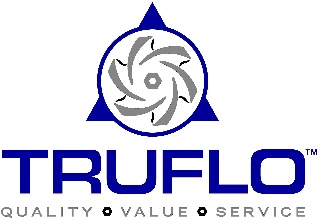 4/15/2015Formulario para Solicitud Bomba ANSI4/15/2015INFORMACION DE CONTACTOINFORMACION DE CONTACTOINFORMACION DE CONTACTOINFORMACION DE CONTACTOINFORMACION DE CONTACTOINFORMACION DE CONTACTOINFORMACION DE CONTACTOINFORMACION DE CONTACTOINFORMACION DE CONTACTOINFORMACION DE CONTACTOINFORMACION DE CONTACTOINFORMACION DE CONTACTOINFORMACION DE CONTACTOINFORMACION DE CONTACTOINFORMACION DE CONTACTOINFORMACION DE CONTACTOINFORMACION DE CONTACTOINFORMACION DE CONTACTOINFORMACION DE CONTACTOINFORMACION DE CONTACTOINFORMACION DE CONTACTOINFORMACION DE CONTACTOINFORMACION DE CONTACTOINFORMACION DE CONTACTOINFORMACION DE CONTACTOINFORMACION DE CONTACTOINFORMACION DE CONTACTOINFORMACION DE CONTACTOINFORMACION DE CONTACTOINFORMACION DE CONTACTOINFORMACION DE CONTACTOINFORMACION DE CONTACTOINFORMACION DE CONTACTOINFORMACION DE CONTACTOINFORMACION DE CONTACTOINFORMACION DE CONTACTOINFORMACION DE CONTACTOINFORMACION DE CONTACTOINFORMACION DE CONTACTOINFORMACION DE CONTACTOINFORMACION DE CONTACTOINFORMACION DE CONTACTOINFORMACION DE CONTACTOINFORMACION DE CONTACTOINFORMACION DE CONTACTOINFORMACION DE CONTACTOINFORMACION DE CONTACTOINFORMACION DE CONTACTOINFORMACION DE CONTACTOContactoContactoContactoContactoContactoCompañíaCompañíaCompañíaCompañíaCompañíaCompañíaCompañíaCompañíaCompañíaCompañíaDirecciónDirecciónDirecciónDirecciónDirecciónNumeroNumeroNumeroNumeroNumeroNumeroNumeroNumeroCiudadEstadoEstadoEstadoEstadoEstadoCódigo PostalCódigo PostalCódigo PostalCódigo PostalCódigo PostalCódigo PostalCódigo PostalCódigo PostalCódigo PostalCódigo PostalTeléfonoFaxFaxFaxE-mailESPECIFICACIONES DE LA BOMBAESPECIFICACIONES DE LA BOMBAESPECIFICACIONES DE LA BOMBAESPECIFICACIONES DE LA BOMBAESPECIFICACIONES DE LA BOMBAESPECIFICACIONES DE LA BOMBAESPECIFICACIONES DE LA BOMBAESPECIFICACIONES DE LA BOMBAESPECIFICACIONES DE LA BOMBAESPECIFICACIONES DE LA BOMBAESPECIFICACIONES DE LA BOMBAESPECIFICACIONES DE LA BOMBAESPECIFICACIONES DE LA BOMBAESPECIFICACIONES DE LA BOMBAESPECIFICACIONES DE LA BOMBAESPECIFICACIONES DE LA BOMBAESPECIFICACIONES DE LA BOMBAESPECIFICACIONES DE LA BOMBAESPECIFICACIONES DE LA BOMBAESPECIFICACIONES DE LA BOMBAESPECIFICACIONES DE LA BOMBAESPECIFICACIONES DE LA BOMBAESPECIFICACIONES DE LA BOMBAESPECIFICACIONES DE LA BOMBAESPECIFICACIONES DE LA BOMBAESPECIFICACIONES DE LA BOMBAESPECIFICACIONES DE LA BOMBAESPECIFICACIONES DE LA BOMBAESPECIFICACIONES DE LA BOMBAESPECIFICACIONES DE LA BOMBAESPECIFICACIONES DE LA BOMBAESPECIFICACIONES DE LA BOMBAESPECIFICACIONES DE LA BOMBAESPECIFICACIONES DE LA BOMBAESPECIFICACIONES DE LA BOMBAESPECIFICACIONES DE LA BOMBAESPECIFICACIONES DE LA BOMBAESPECIFICACIONES DE LA BOMBAESPECIFICACIONES DE LA BOMBAESPECIFICACIONES DE LA BOMBAESPECIFICACIONES DE LA BOMBAESPECIFICACIONES DE LA BOMBAESPECIFICACIONES DE LA BOMBAESPECIFICACIONES DE LA BOMBAESPECIFICACIONES DE LA BOMBAESPECIFICACIONES DE LA BOMBAESPECIFICACIONES DE LA BOMBAESPECIFICACIONES DE LA BOMBAESPECIFICACIONES DE LA BOMBASerieSerieSerieDAP DAP DAP DAP DAP DAP DSP DSP DSP MAP MAP MAP MAP MAP TNP TNP TNP TNP TNP DLP DLP DLP TamañoTamañoTamañoTamañoTamañoTamañoTamañoTamañoMaterialMaterialMaterialDCI DCI DCI DCI DCI DCI WCB WCB WCB CF8M CF8M CF8M CF8M CF8M CD4M CD4M CD4M CD4M CD4M CN7M CN7M CN7M CN7M DI/ETFE DI/ETFE DI/ETFE DI/ETFE DI/ETFE DI/ETFE DI/ETFE Otro Otro Otro Otro Otro Otro CantidadCantidadCantidadCantidadCantidadCantidadCantidadCantidadFlujo MedioFlujo MedioFlujo MedioFlujo MedioFlujo MedioFlujo MedioFlujo MediogpmgpmgpmgpmAltura DiferencialAltura DiferencialAltura DiferencialAltura DiferencialAltura DiferencialAltura DiferencialAltura DiferencialAltura DiferencialAltura DiferencialftComentariosComentariosComentariosComentariosComentariosComentariosComentariosESPECIFICACIONES DEL MOTORESPECIFICACIONES DEL MOTORESPECIFICACIONES DEL MOTORESPECIFICACIONES DEL MOTORESPECIFICACIONES DEL MOTORESPECIFICACIONES DEL MOTORESPECIFICACIONES DEL MOTORESPECIFICACIONES DEL MOTORESPECIFICACIONES DEL MOTORESPECIFICACIONES DEL MOTORESPECIFICACIONES DEL MOTORESPECIFICACIONES DEL MOTORESPECIFICACIONES DEL MOTORESPECIFICACIONES DEL MOTORESPECIFICACIONES DEL MOTORESPECIFICACIONES DEL MOTORESPECIFICACIONES DEL MOTORESPECIFICACIONES DEL MOTORESPECIFICACIONES DEL MOTORESPECIFICACIONES DEL MOTORESPECIFICACIONES DEL MOTORESPECIFICACIONES DEL MOTORESPECIFICACIONES DEL MOTORESPECIFICACIONES DEL MOTORESPECIFICACIONES DEL MOTORESPECIFICACIONES DEL MOTORESPECIFICACIONES DEL MOTORESPECIFICACIONES DEL MOTORESPECIFICACIONES DEL MOTORESPECIFICACIONES DEL MOTORESPECIFICACIONES DEL MOTORESPECIFICACIONES DEL MOTORESPECIFICACIONES DEL MOTORESPECIFICACIONES DEL MOTORESPECIFICACIONES DEL MOTORESPECIFICACIONES DEL MOTORESPECIFICACIONES DEL MOTORESPECIFICACIONES DEL MOTORESPECIFICACIONES DEL MOTORESPECIFICACIONES DEL MOTORESPECIFICACIONES DEL MOTORESPECIFICACIONES DEL MOTORESPECIFICACIONES DEL MOTORESPECIFICACIONES DEL MOTORESPECIFICACIONES DEL MOTORESPECIFICACIONES DEL MOTORESPECIFICACIONES DEL MOTORESPECIFICACIONES DEL MOTORESPECIFICACIONES DEL MOTORPotenciaPotenciaPotenciaPotenciaPotenciaHPHPHPVelocidadVelocidadVelocidadVelocidadVelocidadVelocidadrpmrpmrpmFasesFasesFasesFasesFasesFasesFrecuenciaFrecuenciaFrecuenciaFrecuenciaFrecuenciaHzHzHzAmperajeAmperajeAmperajeAmperajeAmperajeAmperajeAmperajeAmperajeAmperajeAVoltajeVoltajeVoltajeVoltajeVoltajeVoltajeVoltajeVoltajeVoltajeVoltajeVINFORMACION DE SELLO Y BASEINFORMACION DE SELLO Y BASEINFORMACION DE SELLO Y BASEINFORMACION DE SELLO Y BASEINFORMACION DE SELLO Y BASEINFORMACION DE SELLO Y BASEINFORMACION DE SELLO Y BASEINFORMACION DE SELLO Y BASEINFORMACION DE SELLO Y BASEINFORMACION DE SELLO Y BASEINFORMACION DE SELLO Y BASEINFORMACION DE SELLO Y BASEINFORMACION DE SELLO Y BASEINFORMACION DE SELLO Y BASEINFORMACION DE SELLO Y BASEINFORMACION DE SELLO Y BASEINFORMACION DE SELLO Y BASEINFORMACION DE SELLO Y BASEINFORMACION DE SELLO Y BASEINFORMACION DE SELLO Y BASEINFORMACION DE SELLO Y BASEINFORMACION DE SELLO Y BASEINFORMACION DE SELLO Y BASEINFORMACION DE SELLO Y BASEINFORMACION DE SELLO Y BASEINFORMACION DE SELLO Y BASEINFORMACION DE SELLO Y BASEINFORMACION DE SELLO Y BASEINFORMACION DE SELLO Y BASEINFORMACION DE SELLO Y BASEINFORMACION DE SELLO Y BASEINFORMACION DE SELLO Y BASEINFORMACION DE SELLO Y BASEINFORMACION DE SELLO Y BASEINFORMACION DE SELLO Y BASEINFORMACION DE SELLO Y BASEINFORMACION DE SELLO Y BASEINFORMACION DE SELLO Y BASEINFORMACION DE SELLO Y BASEINFORMACION DE SELLO Y BASEINFORMACION DE SELLO Y BASEINFORMACION DE SELLO Y BASEINFORMACION DE SELLO Y BASEINFORMACION DE SELLO Y BASEINFORMACION DE SELLO Y BASEINFORMACION DE SELLO Y BASEINFORMACION DE SELLO Y BASEINFORMACION DE SELLO Y BASEINFORMACION DE SELLO Y BASESelloAcopleAcopleAcopleAcopleSi Si Si Si No No No No Guarda AcopleGuarda AcopleGuarda AcopleGuarda AcopleGuarda AcopleGuarda AcopleGuarda AcopleGuarda AcopleSi Si Si Si Si No No No No BaseBaseBaseBaseBaseSi No No No ESPECIFICACIONES DEL FLUIDOESPECIFICACIONES DEL FLUIDOESPECIFICACIONES DEL FLUIDOESPECIFICACIONES DEL FLUIDOESPECIFICACIONES DEL FLUIDOESPECIFICACIONES DEL FLUIDOESPECIFICACIONES DEL FLUIDOESPECIFICACIONES DEL FLUIDOESPECIFICACIONES DEL FLUIDOESPECIFICACIONES DEL FLUIDOESPECIFICACIONES DEL FLUIDOESPECIFICACIONES DEL FLUIDOESPECIFICACIONES DEL FLUIDOESPECIFICACIONES DEL FLUIDOESPECIFICACIONES DEL FLUIDOESPECIFICACIONES DEL FLUIDOESPECIFICACIONES DEL FLUIDOESPECIFICACIONES DEL FLUIDOESPECIFICACIONES DEL FLUIDOESPECIFICACIONES DEL FLUIDOESPECIFICACIONES DEL FLUIDOESPECIFICACIONES DEL FLUIDOESPECIFICACIONES DEL FLUIDOESPECIFICACIONES DEL FLUIDOESPECIFICACIONES DEL FLUIDOESPECIFICACIONES DEL FLUIDOESPECIFICACIONES DEL FLUIDOESPECIFICACIONES DEL FLUIDOESPECIFICACIONES DEL FLUIDOESPECIFICACIONES DEL FLUIDOESPECIFICACIONES DEL FLUIDOESPECIFICACIONES DEL FLUIDOESPECIFICACIONES DEL FLUIDOESPECIFICACIONES DEL FLUIDOESPECIFICACIONES DEL FLUIDOESPECIFICACIONES DEL FLUIDOESPECIFICACIONES DEL FLUIDOESPECIFICACIONES DEL FLUIDOESPECIFICACIONES DEL FLUIDOESPECIFICACIONES DEL FLUIDOESPECIFICACIONES DEL FLUIDOESPECIFICACIONES DEL FLUIDOESPECIFICACIONES DEL FLUIDOESPECIFICACIONES DEL FLUIDOESPECIFICACIONES DEL FLUIDOESPECIFICACIONES DEL FLUIDOESPECIFICACIONES DEL FLUIDOESPECIFICACIONES DEL FLUIDOESPECIFICACIONES DEL FLUIDOFluidoFluidoConcentraciónConcentraciónConcentraciónConcentraciónConcentraciónConcentraciónConcentraciónConcentraciónConcentración%DescripciónDescripciónGravedad EspecificaGravedad EspecificaGravedad EspecificaGravedad EspecificaGravedad EspecificaGravedad EspecificaGravedad EspecificaGravedad EspecificaViscosidadViscosidadViscosidadViscosidadViscosidadViscosidadcPcPPresión de VaporPresión de VaporPresión de VaporPresión de VaporPresión de VaporPresión de VaporPresión de VaporPresión de Vaporpsi∙apsi∙apsi∙apsi∙aNPSHaNPSHaNPSHaNPSHaNPSHaNPSHaftTemperaturaTemperaturaTemperaturaTemperaturaTemperaturaTemperatura°F°FMax. TemperaturaMax. TemperaturaMax. TemperaturaMax. TemperaturaMax. TemperaturaMax. TemperaturaMax. TemperaturaMax. TemperaturaMax. TemperaturaMax. TemperaturaMax. TemperaturaMax. TemperaturaMax. Temperatura°FSolidosSolidosSolidosSolidosTamaño y % de SolidosTamaño y % de SolidosTamaño y % de SolidosTamaño y % de SolidosTamaño y % de SolidosTamaño y % de SolidosTamaño y % de SolidosTamaño y % de SolidosTamaño y % de SolidosTamaño y % de SolidosTamaño y % de SolidosTamaño y % de SolidosTamaño y % de Solidos